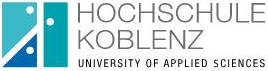 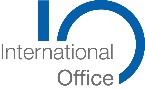 Bewerbungsbogen für Studierendefreiwillige Angaben sind mit * gekennzeichnet Persönliche Angaben:Name, Vorname: ____________________________________________________________________Adresse, Hausnummer: _______________________________________________________________PLZ: _____________________________ Ort: _____________________________________________Nationalität: ___________________________ Telefon/Mobil: _______________________________Email: _____________________________________________________________________________Geschlecht:  männlich   weiblich   divers   Geburtsdatum: __ __.__ __.__ __ __ __ (DD/MM/YYYY)Matrikel-Nr: ________________________                                   Bachelor      MasterFachrichtung/Studiengang: ______________________________________________ Semester: _____Hobbys: ___________________________________________________________________________Sprachkenntnisse: ___________________________________________________________________Abgeschlossene Berufsausbildung/Studium*: _____________________________________________Beschreiben Sie sich in wenigen Worten (extrovertiert, ruhig, …): _______________________________________________________________________________________________________________Sind Sie Raucher*in:     ja, nur Draußen      ja, auch in Innenräumen      neinNennenswerte Krankheiten/Allergien: ___________________________________________________Wünsche zur Wohnpartnerschaft: weiblich      männlich      divers      egalWohnraum:  mind. _______qm     oder      egalÜbernachtungen:        erforderlich      nicht erforderlichSonstiges*: _________________________________________________________________________Ideen/Vorstellungen/Wünsche zum Zusammenleben mit einer Gastfamilie: _______________________________________________________________________________________________________(Grad des Familienanschlusses, Flexibilität, Balance zwischen Integration und Autonomie, etc.)Ich möchte      kurzfristig (1-4 Wochen)      mittelfristig (1-6 Monate)      langfristig (ab 6 Monaten)  in einer Gastfamilie wohnen.     *spätere Verlängerung der Verträge nach Absprache möglichFoto(s) und einen Brief an die Gastfamilie* bitte per Mailanhang senden.Bitte der Bewerbung eine Kopie der Immatrikulation beifügen.International OfficeGastfamilienprojektHochschule KoblenzKonrad-Zuse-Str. 156075 KoblenzYekaterina SedovaTel.: 0261/9528-285Mail: international@hs-koblenz.de Ich bin damit einverstanden, dass die von mir gemachten Angaben an potentielle Gastfamilien weitergeleitet werden.			 ja					 nein_____________________________________                   _____________________________________Datum, Ort						 Unterschrift